CURRICULAM VITAE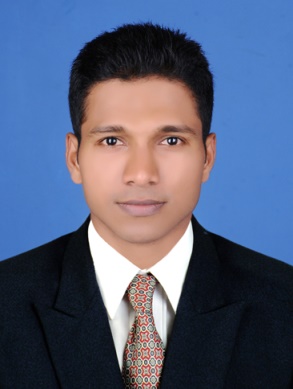 VAISHAK Email:  VAISHAK.268113@2freemail.com OBJECTIVETo obtain a challenging position that allows me to utilize my current skills to assist in advancing a business that offers a stable employment opportunity. I am also eager to learn new skills and business and technological advancement.ACADEMIC QUALIFICATIONSMaster in Business Administration - Specialized in Human Resource, Srinivas Institute of  Management Studies, Mangalore University, India, in 2015.Bachelor in Business Management - Srinivas Institute Of Management Studies, Mangalore University, India, in 2013.COMPUTERPROFICIENCYMicrosoft Office (MS Word, Excel & Power Point)Tally ERP 9OTHER QUALIFICATIONSParticipation in 10days National Service scheme campSecond prize in Economics exhibition on the topic Business cycleParticipated in Marketing exhibition  in 2013Volunteer in Magma management fest in 2013Member in HR events managing committee of Magma management fest in 2014Team leader for MC committee of Magma management fest in 2014First price in HR forum activityParticipated in National level Management fest at Shree Devi Institute Of  Technology in 2015 Best performer award for the year 2015AREAS OF STRENGTHDetermination, flexible & adaptableTrust worthyWillingness to take responsibility & able to work under pressureHonest, Self-confident and  ambitiousAble to learn tasks quicklyLoyal & self motivatedWORK EXPERIENCE* worked in “Umesh Kamath & Co.” as a Verification Officer for ‘Jio Sim’& Billing for Nokia And Reliance mobile phones in Kanhangad, during the period of  01.08.2016 to 20.09.2016.Maintaining records for the collected CAFFollow up regards with the approval and rejection statusCoordinating the activities with field executives and activation officerScanning of CAF and maintaining tracks for scanned CAF in daily basisSupport for filling CAFMaintaining customer relationship and support customer serviceBilling of Nokia and Reliance  mobile phonesCross checking and ensuring the  complaints of damaged phonesMaintaining record for damaged /complaint phones and replacing new phones to customersMaking purchase orderChecking stocks in daily basis.*Worked in  “Kanhangad Agencies” as a Marketing Executive for ‘Gulf Oil Lubricants’ in Kasaragod (dist.), Kerala , India, during the period of  22-07-2015 to 15-02-2016.Planning sales and strategy to attain the targetDeveloping new customersMaintaining and upgrading customer data baseConducting market research by collecting feedback and suggestion from dealers/ customersAnalyzing the prices, demand and competitionWeekly visiting to all the dealers/ customersBuilding up and maintaining good relationship with dealer/ customersMaking delivery of orders and collecting the paymentsConducting meetings for dealers/ customers as well as mechanicsMaintaining ledgers for the dealers/ customersEvery Saturday making cross checking the accounts of  dealers/ customers regarding the sales and receiptsPreparing secondary sales data in every end of the monthProviding  timely feedback to the marketing head regarding the performancePreparations of sales promotion activitiesMaking customer focused decisionsMeet/ exceed the marketing performance  measuresPERSONAL DETAILSDate of Birth	:           15th JUNE 1993Gender		:           MaleNationality		:           IndianReligion		:           HinduMarital status	:           SingleLanguages known	:           English, Hindi, Malayalam &TamilI hereby declare that all the above mentioned information is true and correct to the best of my knowledge and belief.